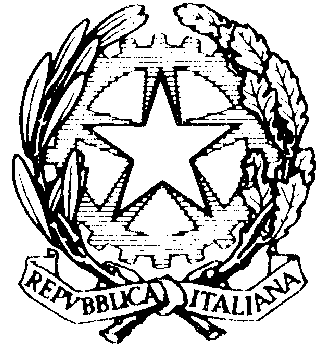 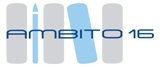 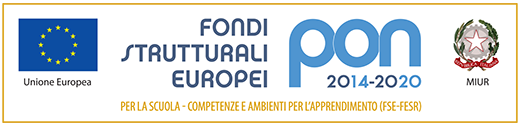 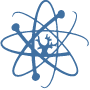        Al Dirigente Scolastico del Liceo Innocenzo XII_l_	sottoscritt_		,	genitore	dello/a	studente/essa	,	frequentante	la	classe			,sez.		di	codesto	Liceolo/la autorizzaAd uscire alle ore 	e  a non partecipare all’assemblea a partecipare all’assemblea di Istituto ed uscire al suo termine  alle ore__________________________________   nel giorno__________________   Si allega la tabella riassuntiva della modalità Il ritorno a casa avverrà nel rispetto dellaConvenzione concordata per Uscita AUTONOMA DA SCUOLA DEL FIGLIO MINORENNE (ai sensi dell’art. 19 bis del Decreto-Legge 16 ottobre 2017, n. 148, convertito in Legge 4 dicembre 2017, n. 172, recante “Conversione in legge, con modificazioni, del decreto-legge 16 ottobre 2017, n. 148 recante disposizioni urgenti in materia finanziaria e per esigenze indifferibili. Modifica alla disciplina dell'estinzione del reato per condotte riparatorie”, pubblicato in Gazzetta Ufficiale il 5 dicembre 2017.) che dichiara, ai sensi del DPR 445 del 2000, di aver già firmato all’inizio dell’anno scolastico.Il sottoscritto consapevole delle conseguenze amministrative e penali per chi rilascia dichiarazioni non corrispondenti a verità ai sensi del DPR 445 del 2000DICHIARADi aver effettuato la scelta/richiesta in osservanza delle disposizioni sulla responsabilità genitoriale di cui agli artt. 316, 337 ter e 337 quater del codice civile, che richiedono il consenso di entrambi i genitori;Che quanto dichiarato corrisponde al vero;Di aver debitamente informato ed aver acquisito il consenso di tutti i soggetti titolari della potestà genitoriale;In fede (firma leggibile di uno dei genitori o dell’esercentela potestà genitorialeMinistero dell'Istruzione, dell'Università e della RicercaUFFICIO SCOLASTICO REGIONALE PER IL LAZIOLICEO SCIENTIFICO E LINGUISTICO “INNOCENZO XII” - 00042 ANZIO(RM)Sede Istituzionale: Via Pegaso 6 -- Dirigenza e Direzione: Via Ardeatina 87 - tel. 06/12.112.5108) -- Succursale: Via NeroneC.F.:82005080583 - C.M.: RMPS160002-Cod.Univ.Uff.: UF81VG - PEIO: rmps160002@istruzione.it - PEIC: rmps160002@pec.istruzione.itOrarioClassi Attività 8.20-9.20Classi del biennio scientifico e  classi seconde del liceo linguistico N.15Appello e regolare lezione 9.20-10.20Classi del biennio scientifico e  classi seconde del liceo linguistico N.15Assemblea di Istituto in palestra9.20-10.20Classi prime, terze, quarte e quinte del liceo linguistico N.15Appello e regolare lezione 10.20 – 11.20Classi prime, terze, quarte e quinte del liceo linguistico N.15Assemblea di Istituto in palestra10.20-11.20Classi del triennio del liceo scientifico N.16Appello e regolare lezione 11.20-12.20Classi del triennio del liceo scientifico N.16Assemblea di Istituto in palestra